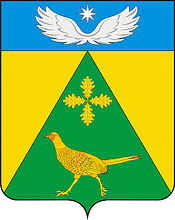 АДМИНИСТРАЦИЯ  НОВОПАШКОВСКОГО  СЕЛЬСКОГО  ПОСЕЛЕНИЯ КРЫЛОВСКОГО РАЙОНА  ПОСТАНОВЛЕНИЕот 15.05.2017		     № 35       ст-ца НовопашковскаяОб отмене постановления  администрации Новопашковского сельского поселения Крыловского района от 01.07.2013 № 44 «Об утверждении административного регламента исполнения  муниципальной функции «Осуществление  муниципального контроля в области торговой деятельности»                 В связи с протестом прокурора Крыловского района от 3 мая 2017 года № 7-02-687-2017 на постановление  администрации Новопашковского сельского поселения Крыловского района от 01.07.2013 № 44 «Об утверждении административного регламента исполнения  муниципальной функции «Осуществление  муниципального контроля в области торговой деятельности»,  п о с т а н о в л я ю:  1.Отменить постановление  администрации Новопашковского сельского поселения Крыловского района от 01.07.2013 № 44 «Об утверждении административного регламента исполнения  муниципальной функции «Осуществление  муниципального контроля в области торговой деятельности».                                                                                                                                                                          2.Настоящее постановление разместить на официальном сайте администрации Новопашковского сельского поселения Крыловского района в информационно-телекоммуникационной сети Интернет.          3. Контроль за выполнением настоящего постановления оставляю за собой.        4. Настоящее постановление вступает в силу со дня его официального обнародования.    Глава   Новопашковского сельского поселения Крыловского района                                                                             И.В. Корсун